МУНИЦИПАЛЬНОЕ БЮДЖЕТНОЕ ОБЩЕОБРАЗОВАТЕЛЬНОЕ УЧРЕЖДЕНИЕ«ЗЫРЯНСКАЯ СРЕДНЯЯ ОБЩЕОБРАЗОВАТЕЛЬНАЯ ШКОЛА»МР «ВЕРХНЕКОЛЫМСКИЙ УЛУС (РАЙОН)»РЕСПУБЛИКИ САХА (ЯКУТИЯ)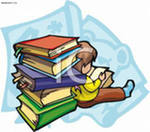 Программаработы с неуспевающими и слабоуспевающими детьми2016-2017 УЧЕБНЫЙ ГОДЦЕЛЬ:  Повышение качества ЗУН отдельных учащихся и школы в целом, защита прав учащихся, создание благоприятного микроклимата школы.ЗАДАЧИ: Выявление возможных причин снижения успеваемости и качества ЗУН учащихся.Принятие комплексных мер, направленных на повышение успеваемости.ПРОГРАММА ДЕЯТЕЛЬНОСТИ УЧИТЕЛЯПроводить диагностику учащегося в начале учебного года с целью выявления уровня обучаемости, учитывая тип темперамента ребенка.Использовать на уроке различные виды опроса (устный, индивидуальный, письменный и т.д.) для объективности результатаРегулярно и систематически опрашивать, не допуская скопления оценок в конце четверти, когда ученик уже не имеет возможности их исправить.Комментировать оценку ученика (необходимо отмечать недостатки ответа, чтобы учащийся мог их устранять в дальнейшем)Учитель-предметник после первичного контроля ЗУН должен отрабатывать тему на уроке с учащимися, показавшими низкий результат, после чего можно проводить повторный контрольУчитель-предметник не должен опрашивать ученика или давать ему контрольную работу в первый день занятий ( после отсутствия в школе по болезни или уважительной причине)Учитель-предметник должен определить время , за которое учащийся должен освоить пропущенную тему, и в случае затруднения дать ему консультации.Учитель-предметник должен выставлять полученные учащимися неудовлетворительные оценки в дневник с целью своевременного контроля со стороны родителей.Учитель-предметник  должен дать возможность учащимся сдать пройденный материал в виде проверочной работы или собеседования не менее чем за неделю до окончания четвертиУчитель-предметник должен поставит в известность  классного руководителя или непосредственно родителей ученика о понижении успеваемости учащегосяУчитель-предметник не должен снижать оценку ученику за плохое поведение на уроке, в этом случае он должен использовать другие методы воздействия на ученикаТолько при выполнении всех пунктов учитель имеет право выставить учащемуся за четверть неудовлетворительную оценкуУтверждаю                              директор школы___________                                «_____»____________20____г.График индивидуальной работы со слабоуспевающими учащимися____ «___» класса по ___________________ на  2016-2017 учебный годНА 2 ПОЛУГОДИЕ                                                                                      предмет       Учитель __________________________               	предмет             Ф.И.О.____________________________   Подпись___________План индивидуальной работы со слабоуспевающими учащимися.(образец)ФИО учителя ….………………………………………                            Фамилия ученика (класс)………………………………….Предмет   ………………………………………..Пробелы в знаниях уч-ся (тема, проблема) ………………………….  Планируемые мероприятия.  Сроки их реализации.Индивидуальная карта слабоуспевающего учащегося классаФ И  учащегося  _____________________________________________Класс ______________________________________________________Предмет ____________________________________________________ Причина неуспеваемости ___________________________________________________________________________________________________Учитель ______________________________________________________ПРОГРАММА  ДЕЯТЕЛЬНОСТИ  КЛАССНОГО  РУКОВОДИТЕЛЯКлассный руководитель обязан выявлять причины неуспеваемости учащегося.(методы работы: анкетирование ученика, анкетирование родителей, собеседование)Возможные причины неуспеваемости:Пропуск уроковНедостаточная работа домаСлабые способностиНежелание учить предметНедостаточная работа на урокеНеобъективность выставления оценок на урокеПредвзятое отношение учителя на урокеБольшой объем домашнего заданияНедостаточное внимание учителяВысокий уровень сложности материалаДругие причиныВ случае пропуска учеником уроков классный руководитель должен провести с ним индивидуальную работу по выявлению причин отсутствия, немедленно проинформировать родителей об успеваемости ученика через запись в ученическом дневнике или иным способом.В случае выявления недобросовестного выполнения домашнего задания или недостаточной работы на уроке классный руководитель обязан провести профилактическую работу с родителями.В случае указания учащимся на завышение объема домашнего задания классный руководитель обязан обсудить этот вопрос с учителем –предметником или обратиться к директору школы, заместителю директора по УР, чтобы проверить соответствие домашнего задания существующим нормам.ПРОГРАММА ДЕЯТЕЛЬНОСТИ УЧЕНИКА.Ученик обязан выполнять домашние задания, письменные задания своевременно представлять учителю на проверку.Ученик обязан работать в течение урока и выполнять все виды упражнений и заданий на уроке.Ученик, пропустивший урок без уважительной причины, обязан самостоятельно изучить учебный материал, но в случае затруднения может обратиться к учителю за консультацией.ПРОГРАММА ДЕЯТЕЛЬНОСТИ РОДИТЕЛЕЙРодители обязаны контролировать выполнение домашнего задания учеником, его посещаемость.Родители обязаны помогать ребенку в случае его длительного отсутствия по болезни или другим уважительным причинам в освоении пропущенного учебного материала путем самостоятельных занятий или консультаций с учителем- предметником.Родители ученика имеют право посещать уроки, по которым ученик показывает низкий результатРодители ученика в случае затруднения имеют право обращаться за помощью к классному руководителю, администрации школы.ПРОГРАММА ДЕЯТЕЛЬНОСТИ ЗАМЕСТИТЕЛЯ ДИРЕКТОРА ШКОЛЫ ПО УЧЕБНОЙ РАБОТЕ.ПЛАНИРУЕМЫЙ  РЕЗУЛЬТАТ:Ликвидация неуспеваемости.Повышение уровня ЗУН учащихся.Повышение качества знаний учащихся.Повышение мотивации к учению.Список учащихся МБОУ « ЗСОШ», неуспевающих по отдельным предметамУтверждаю                              директор школы___________                            «_____»____________20____г.Выполнение  учащимся  домашних  заданийФ.И.  учащегося____________________________________________    Класс ___Предмет _________________________   Учитель  ____________________________________Сроки  контроля:  с  «____»______________ 20___ г.  по  «____»_____________ 20___ г.Цель  контроля: отслеживание  систематичности  выполнения  домашних  заданий                           «трудными»    учащимися.Работа  учителя  за  период  контроля:с  учащимся  ____________________________________________________________________________________________________________________________________________________с  классным  руководителем _______________________________________________________________________________________________________________________________________с  родителями  ___________________________________________________________________________________________________________________________________________________Подпись  учителя_______________________Утверждаю                              директор школы___________                                «_____»____________20____г.Проверка  посещаемости  занятий  учащимсяФамилия,  имя  учащегося    -     __________________________________________________Класс  -  ________   Классный руководитель  -  ______________________________Сроки  проверки:  с _______   по  _______   20__  г.Цель  проверки:  упорядочение  посещаемости  занятий  учащимся, склонным  к  пропуску                                  уроков  без  уважительных  причин.За  период  контроля  пропущено  ___ уроков,   из  них  по  уважительной  причине___ уроков, по  неуважительной  причине  ___ уроков.Беседы  с  родителями ____________________________________________________________Проверку  проводил ______________Утверждаю                              директор школы___________                                «_____»____________20____г.Промежуточный  контроль  успеваемости  и  посещаемости  занятий  учащимсяФамилия,  имя  учащегося  ______________________________________________       Класс_________ Классный  руководитель     _______________________________Период,  за  который  проводится  контроль:  с  «_____»___________по  «_____»_______________ 200 __г.Подпись  классного  руководителя  _________________Прил. 4ОТЧЕТклассного руководителя _____ «____» класса о работе со слабоуспевающими учащимися за ______________ 2017г.Классный руководитель «____» класса					подпись					Ф.И.О.ОТЧЕТ учителя - предметника о работе со слабоуспевающими учащимисяпо состоянию на __________________Учитель _________________________Подпись___________________Анкета(анализ причин неуспеваемости учащихся)Ученик______________________________ класс________ Дата рождения__________Состояние здоровья:СлабоеУдовлетворительноеХорошееУспеваемость в начальной школе и в последующих классах, повторные годы обученияПредметы, по которым возникла неуспеваемость:________________________________________________________________________________________Причины неуспеваемости по мнению учителя____________________________________________________________________________________________Причины неуспеваемости по мнению ученика____________________________________________________________________________________________Знание учеником критериев оценивания______________________________Понимание изучаемого материала на урокахУмение концентрировать внимание_______________________________Оперативное (быстрое) запоминание______________________________Умение повторить изложенное____________________________________Умение самостоятельно выполнять задания на уроках________________Уровень развития учебных умений:Чтение_______________________________________________________Письмо_______________________________________________________Счет_________________________________________________________Речь_________________________________________________________Понимание прочитанного_______________________________________Умение преобразовать учебную информацию (выделение главного, систематизация, составление моделей информации)_________________Владение приемами развития памяти______________________________Уровень ответов без конспектов__________________________________Владение методами выполнения творческих заданий (сравнение, определение причин и следствий, взаимосвязь, планирование деятельности)Посещение дополнительных занятий:По предметам__________________________________________________Виды учебной деятельности  на занятиях___________________________Самостоятельные дополнительные занятия_________________________Выполнение домашних заданий:Частота выполнения домашних занятий____________________________Причин отсутствия домашних занятий_____________________________Последовательность выполнения домашних заданий__________________________________________________________________________________виды учебной деятельности, которые вызывают затруднения___________________________________________________________________________виды помощи при выполнении домашнего задания____________________________________________________________________________________ДИАГНОСТИКА:___________________________________________________________________________________________________________№п/пСписок учащихсяДни неделиДни неделиДни неделиДни неделиДни недели№п/пСписок учащихсяПонедельн.ВторникСреда Четверг Пятница 1.Индивидуальные дополнительные  занятия.Тематика занятий.2.Дифференцированные задания.Указать методическое пособие.3.Дифференцированный контроль знаний.Сроки. Темы.4.Работа с дневником и тетрадью.5.Консультации для родителей.Дата. Тема.6.Создание ситуации успеха на урокеПробелы в знанияхДаты проведения индивидуальных занятийФормы ликвидации пробеловЧто задано%выполненияОтметка Подписьучащегося,родителя№п/пСодержание мероприятияФорма проведенияСроки1. Взять на учет и составить список слабоуспевающих и неуспевающих учащихся по итогам предыдущего года обученияДанные по неуспевающим и слабоуспевающим учащимся взять из сводной ведомости успеваемости за прошлый год. Форма списка может быть любой, см образец  ниже.Сентябрь2Провести собеседование с классными руководителями по поводу согласования и уточнения списка слабоуспевающих и неуспевающих учащихся. Выяснить причины их отставания.Информацию предоставляют классные руководители.Сентябрь-октябрь3.Провести собеседование с учителями- предметниками по согласованию и уточнению плана работы со слабоуспевающими и неуспевающими учащимися. Предложить учителям представленный выше план работы. В план учителю включить обязательно:*контрольный срез знаний детей.*индивидуальную работу по ликвидации пробелов.*ведение тематического учета знаний слабых детей.*ведение работ с отражением индивидуальных заданий.Сентябрь-октябрь4.Собеседования с учителями по итогам четверти с просмотром ведения тематического учета знаний и тетрадей с результатами индивидуальной работы с ребенком.Тематический учет знаний покажет, что западает у ученика, над чем должен индивидуально работать учитель. Если индивидуальная работа велась в рабочих тетрадях, то взять для сравнения тетрадь успевающего ученика и интересующего нас слабого. Будет ясно, велась ли индивидуальная  работа и на каком уровне. 1,2, 3 и 4 четверти5.Индивидуальные беседы с учителями  о состоянии дел у слабоуспевающих учащихся по результатам проведенных контрольных работ. Это выборочно.Учителя-предметники представляют зам. дир. УВР для контроля графики  контроля знаний и практических навыков учащихся (контрольных работ, срезов, творческих, тестов и др. видов работ в зависимости от предмета). В течении года6. Индивидуальные беседы со слабоуспевающими учениками о состоянии их учебных дел.  Удачны беседы с учеником, с целью поддержать его, показать, что все заинтересованы в его успехе.Ежемесячно7.Организация дополнительных занятий по запросам родителей.Собеседование с учителями предметниками.В течении года8.Проведение контрольного среза знаний учащихся класса по основным разделам учебного материала  обучения. Цель: а) Определение фактического уровня знаний детей.б) Выявление в знаниях учеников пробелов, которые требуют быстрой ликвидации.Тематический контрольСентябрь, декабрь, апрель 9.Составление индивидуального плана работы по ликвидации пробелов в знаниях отстающего ученика на текущую четверть.1 раз в четверти10. Использование дифференцированного подхода при организации самостоятельной работы на уроке( включать посильные индивидуальные задания слабоуспевающему ученику, фиксировать это в плане урока, чтобы не забыть.) Посещение уроков, проверка поурочных планов учителейПо необходимости11. Ведение тематического учета знаний неуспевающих учащихся  класса. Проверка состояния учёта знаний неуспевающихЕжемесячно12.Отражение индивидуальной работы со слабым учеником в рабочих или специальных тетрадях по предмету.Проверка рабочих тетрадей неуспевающих учащихсяЕжемесячно13.Беседа с учащимся “Что мне мешает учиться?”Собеседование с учащимисяВ течении года14.Проверка занятости «трудных» в кружках и секцияхПроверка журналов кружковой работы Сентябрь-январь15.Проверка рабочих тетрадей слабоуспевающих детей(выполнение домашних заданий, работа на уроке)Контроль за ведением рабочих тетрадейНоябрь- февраль16.Индивидуальные беседы со слабоуспевающими детьмиБеседа.По мере необходимости17.Проверка системы работы учителей со слабоуспевающими детьмиПерсональный контроль - Посещение уроковНоябрь, март18.Контроль посещаемостислабоуспевающих  учащихсяСобеседование с классными руководителями, проверка журналовЕжедневно19.Организация классными руководителями взаимопомощи и шефства для слабоуспевающих.По итогам четверти20.Педагогические консультации: «Как помочь ребенку учиться?»Индивидуальная работа с родителямиПо мере необходимости21.Опрос слабоуспевающих (накопление оценок)Проверка классных журналовЕжемесячно22Проверка дневников учащихсяЗапись домашних заданий, контроль со стороны родителейЕжемесячно23.Работа учителей предметников с индивидуальными планами по работе с неуспевающими детьмиТекущий контроль1 раз в четверть24.Выяснение причин опозданий и пропусковТекущий контрольВ течение года25.Организация повторения в конце года.Текущий контрольапрель№Фамилия, имя неуспевающего ученикаКлассПредметПедагог1Дьячков Е.5аМатемисторияБатракова Е.М.Манейло Е.Б.2Новикова В.5аматемБатракова Е.М.3Чепрасов  А.5бРус.язМатемисторияЛючева М.К.Уткина Л.Н.Манейло Е.Б.4Мельгайвач А.6аисторияМанейло Е.Б.5Заидов А.6аРус.язМатемОбществомузыкаФабиянская К.Ф.Уткина Л.Н.Манейло Е.Б.Прахова И.А.6Жаронкин Ю.6аРус.язЛитерМатемИсторияАнг.язОбществоБиологияФиз-рамузыкаФабиянская К.Ф.Фабиянская К.Ф.Уткина Л.Н.Манейло Е.Б.Бочкарев С.Д.Манейло Е.Б.Галюк Г.А.Дудина З.И.Прахова И.А.7Барахсанова У.6бматемУткина Л.Н.8Маликов С.6бМатемИсторияРус.язЛитерАнг.язУткина Л.Н.Манейло Е.Б.Слепцова Т.Ф.Слепцова Т.Ф.Горохова А.Г.9Нагиев А.6бМатемИсторияОбщество МузыкаАнг.язУткина Л.Н.Манейло Е.Б.Манейло Е.Б.Прахова И.А.Бочкарев С.Д.10Константинов О.7Рус.язАлгебраИсторияАнг.язГеографияГеометрияОбществоОБЖмузыкаСлепцова Т.Ф.Уткина Л.Н.Манейло Е.Б.Бочкарев С.Д.Галюк Г.А.Уткина Л.Н.Манейло Е.Б.Дудина З.И.Прахова И.А.11Корсукова А.7алгебраУткина Л.Н.12Винокуров М.7АлгебраГеографияЛитератураФизикаГеометрияИсторияОбществоБиологияОБЖМузыкаИнформатикаТехнологияАнг.язУткина Л.Н.Галюк Г.А.Слепцова Т.Ф.Батракова Е.М.Уткина Л.Н.Манейло Е.Б.Манейло Е.Б.Галюк Г.А.Дудина З.И.Прахова И.А.Мушкарова И.Г.Прокопьев Г.Г.Бочкарев С.Д.13Аглязов А.7ЛитератураРус.языкОбществоФизикаМузыкаФиз-раСлепцова Т.Ф.Слепцова Т.Ф.Манейло Е.Б.Батракова Е.М.Прахова И.А.Дудина З.И.14Плотникова Т.7геометрияУткина Л.Н.15Тайшин Р.7АлгебрагеометрияУткина Л.Н.Уткина Л.Н.16Степанов Г.7АлгебраГеометрияфизикаУткина Л.Н.Уткина Л.Н.Батракова Е.М.17Пилюгина А.8алитератураЛючева М.К.18Кузьмина Е.8бРус.язАлгебраГеометрияФизикаЧерчениеАнг.язФабиянская К.Ф.Долгова И.К.Долгова И.К.Батракова Е.М.Винокурова Т.С.Горохова А.Г.19Хмель Н.8бРус.язАлгебрагеометрияФабиянская К.Ф.Долгова И.К.Долгова И.К.20Алексеева Ю.8бисторияБессонова Н.Н.21Нипхонхак М.8бРус.язЛитерАлгебраГеометрияИсторияОбществоБиологияАнг.язФиз-раФабиянская К.Ф.Фабиянская К.Ф.Долгова И.К.Долгова И.К.Бессонова Н.Н.Бессонова Н.Н.Ведикова Л.А.Горохова А.Г.Дудина З.И.22Дата  урокаВыполнение  домашнего  заданияВыполнение  домашнего  заданияВыполнение  домашнего  заданияПримечаниеДата  урокавыполнено  полностьювыполнено  частичноне  выполненоПримечаниеДатаПропущенные  урокиПричинаПредметыКоличество  уроков  за  период  контроляКоличество  пропущенных  уроковОценки  за  период  контроля  (включая  к/р)Оценки  за  контрольные  работыКоличество учащихся всего в классеКоличество слабо-успевающих учащихсяПосещения на домуПосещения на домуПроведение профилактических беседПроведение профилактических беседСвязь с учителями-предметниками, контроль посещения доп. занятий по предметамСвязь с учителями-предметниками, контроль посещения доп. занятий по предметамРезультативность работы со с/у учащимися за прошедший месяцКоличество учащихся всего в классеКоличество слабо-успевающих учащихсяФ.И. с/у учащегосяДата посещенияФ.И. с/у учащегосяДата проведения беседыФ.И.О. учителя-предметникаПредмет Результативность работы со с/у учащимися за прошедший месяцФ.И.О. ученикаПричины неуспеваемости (учитель указывает самостоятельно выявленные причины)Использованы виды опросаФормы ликвидации пробеловРезультат работы